Secretaria de Educación PúblicaAutoridad Educativa Federal en la Ciudad de MéxicoDirección General de Operación de Servicios EducativosCoordinación Sectorial de Educación de Educación SecundariaDirección Operativa No.3ZONA ESCOLAR  89ESCUELA SECUNDARIA 112 “GENERAL IGNACIO ZARAGOZA” TIEMPO COMPLETO SIN INGESTA MATEMÁTICAS II2019-2020‼A practicar‼Apreciable alumno te puedes apoyar de un adulto, tus papás, tus tíos y/o abuelitos y/o un vecino, pero trata de resolverlo y fíjate como lo resuelven.  ‼ Para educar a un niño se requiere la ayuda de toda la familia‼‼ ¡Todo el examen debe estar escrito y resuelto en el cuaderno de matemáticas ‼     ‼‼NO ENTREGAR HOJAS SUELTAS‼.Entrando de vacaciones se revisarán los ejercicios resueltos1) (Eje. – Número, algebra y variación). Tema. – Adición y sustracción.  Competencia que se favorece. -El alumno resuelve problemas de manera autónoma y sabe validar procedimientos y resultados.Aprendizaje esperado. - El alumno sabe sumar números positivos y negativos.¿Cuál es el resultado de la operación (- 50) – (+ 30) – (-30) +50 – 350 +250 -150 + 200 =?Solución: 2) (Eje. – Número, algebra y variación). Tema. – Adición y sustracción.  Competencia que se favorece. -El alumno resuelve problemas de manera autónoma y sabe validar procedimientos y resultados.Aprendizaje esperado. - El alumno sabe sumar números positivos y negativos.¿Cuál es el resultado de la siguiente suma?-(+8) – (+3) –(-5) +(2) + 14 -14 +10-10 = ¿?          Solución: 3) (Eje. – Número, algebra y variación). Tema. – Patrones y figuras geométricas y expresiones equivalentes. Competencia que se favorece. -El alumno resuelve problemas de manera autónoma y sabe validar procedimientos y resultados.Aprendizaje esperado. - El alumno sabe explicar la relación que existe entre las áreas de las figuras planas.El área de un rectángulo es de 11.25 cm2. Si uno de sus lados mide 2.5 cm ¿cuánto mide el otro lado?Solución: 4) (Eje. – Número, algebra y variación). Tema. - Ecuaciones. Competencia que se favorece. -El alumno resuelve problemas de manera autónoma y sabe validar procedimientos y resultados.Aprendizaje esperado. - El alumno sabe resolver ecuaciones elementales de primer grado.¿Qué número esta escondodo en la  “X” para que la suma sea correcta?                                                                  X  + 2X + + 2X +  110 = 400         Solución: 5) (Eje. – Número, algebra y variación). Tema. - Ecuaciones. Competencia que se favorece. -El alumno resuelve problemas de manera autónoma y sabe validar procedimientos y resultados.Aprendizaje esperado. - El alumno sabe resolver ecuaciones elementales de primer grado.¿Cuál es la solución de la siguiente ecuación?X +X +X +X +X – 20= 80Solución: 6) (Eje. – Número, algebra y variación). Tema. – Ecuaciones. Competencia que se favorece. -El alumno resuelve problemas de manera autónoma y sabe validar procedimientos y resultados. Aprendizaje esperado. -, El alumno sabe resolver problemas con distinto grado de complejidad y sabe analizar situaciones.Una botella y su tapón cuesta 8 pesos, la botella cuesta 2 pesos más que el tapón, ¿Cuánto cuesta el tapónSolución: 7. (Eje. – Número, algebra y variación). Tema. – Proporcionalidad.  Competencia que se favorece. -El alumno resuelve problemas de manera autónoma y sabe validar procedimientos y resultados.Aprendizaje esperado. - El alumno sabe sumar y restar fracciones elementales y el tanto por ciento. Martín partió un pastel en 8 rebanadas iguales. Si se comió tres rebanadas, ¿qué porcentaje del pastel se comió Martín?Solución: 8. (Eje. – Número, algebra y variación). Tema. – Patrones y figuras geométricas.  Competencia que se favorece. -El alumno resuelve problemas de manera autónoma y sabe validar procedimientos y resultados.Aprendizaje esperado. - El alumno reconoce las propiedades de figuras geométricas como el perímetro y el área y sabe verificar equivalencias.Martha le quiere poner listón a 1mantele circulare, en toda la orilla, si el mantel tiene  15 cm de radio. Sea Pi = 3.14 ¿Cuántos metros de listón necesitará?Solución: 9. (Eje. – Número, algebra y variación). Tema. – Proporcionalidad. Competencia que se favorece. -El alumno resuelve problemas de manera autónoma y sabe validar procedimientos y resultados.Aprendizaje esperado. - El alumno sabe resolver problemas de proporcionalidad directa. Si por un terreno de 240 m2 de área se pagan $200.00 de impuesto predial, ¿cuánto se pagará por otro terreno de 500 m2 de área, que está ubicado en la misma colonia que el otro        Solución: 10. (Eje. – Número, algebra y variación). Tema. – Ecuaciones.  Competencia que se favorece. -El alumno resuelve problemas de manera autónoma y sabe validar procedimientos y resultados.Aprendizaje esperado. - El alumno sabe resolver sistemas de ecuaciones con dos incógnitas, para aplicar lo que sabe en la solución de problemas. Un campesino fue a la feria para vender sus cerdos y sus gallos, si contamos las cabezas de sus animales nos damos cuenta de que son 68, y si contamos las patas de sus animales, son 186 ¿Cuantos gallos y cerdos llevó el campesino a vender? Solución: 11. (Eje. – Número, algebra y variación). Tema. – Número.   Competencia que se favorece. -El alumno resuelve problemas de manera autónoma y sabe validar procedimientos y resultados.Aprendizaje esperado. - El alumno sabe reconocer que número sigue en la recta numérica. Observa la siguiente. Serie y anota el número que se encuentra en el lugar 50:	996, 997, 998, 999, _____¿?_____Solución: 12. (Eje. – Número, algebra y variación). Tema. – Patrones y expresiones equivalentes.  Competencia que se favorece. -El alumno resuelve problemas de manera autónoma y sabe validar procedimientos y resultados.Aprendizaje esperado. - El alumno sabe reconocer la potencia en una serie numérica.Analiza la siguiente serie, ¡SI MULTIPLICO EL NÚMERO QUE ESTÁ ESCONDIDO EN EL LUGAR NUMERO 50 POR EL PRIMER NÚMERO (EL PRIMER NUMERO ES EL 25)   MI RESULTADO ES!                                   25, 36, 49, 64, … ETC.Solución: 13. (Eje. – Número, algebra y variación). Tema. - Patrones y expresiones equivalentes.  Competencia que se favorece. -El alumno resuelve problemas de manera autónoma y sabe validar procedimientos y resultados.Aprendizaje esperado. - El alumno sabe reconocer en una serie numérica el patrón numérico y sacar sus conclusiones.Analiza la siguiente serie, ¿si el primer número es el 25 el segundo es el 36, el tercer número el número 49 y/o cuarto número es el 64, ¿qué número está escondido en el lugar número 100?                                                   25, 36, 49, 64, …Solución: 14. (Eje. – Número, algebra y variación). Tema. - Patrones y expresiones equivalentes.  Competencia que se favorece. -El alumno resuelve problemas de manera autónoma y sabe validar procedimientos y resultados.Aprendizaje esperado. - El alumno sabe organizar los números y sabe sumar. El siguiente cuadrado es mágico, llena los cuadrados con los números del 1 al 9:      (1, 2, 3, 4, 5, 6, 7, 8,9) de tal manera que al sumarlos en forma vertical, horizontal o diagonal el resultado sea siempre 15:                 Si multiplico los cuatro números de las cuatro esquinas ¿mi resultado es?Solución: 15). (Eje. – Forma, espacio y medida). Tema. -  Magnitudes y medidas. Competencia que se favorece. -El alumno resuelve problemas de manera autónoma y sabe validar procedimientos y resultados.Aprendizaje esperado. - El alumno sabe la conversión de múltiplos y submúltiplos del metro y los puede aplicar para resolver problemas  Si sabemos que un decímetro es equivalente a 10 cm y tengo en mi casa 2 metros de listón, ¿Cuántos decímetros tengo de listóSolución: 16). (Eje. – Número, algebra y variación). Tema. – Magnitud y medida. Competencia que se favorece. -El alumno resuelve problemas de manera autónoma y sabe validar procedimientos y resultados.Aprendizaje esperado. - El alumno sabe calcular el área de diferentes polígonos regulares y/o irregulares y sabe interpretar la información de una cuadricula y poder sacar su propia conclusión. En la siguiente figura, si cada cuadrito es de una unidad cuadrada, es decir, mide 1 unidades por cada lado, di cuando tiene de área la siguiente figura (cuadrilátero): Dibuja un plano cartesiano coloca las coordenadas de cada uno de los vértices y calcula el área del cuadrilátero con ayuda de un determinante. Revisa tus apuntes. 17). (Eje. – Número, algebra y variación). Tema. – Multiplicación y división.  Competencia que se favorece. -El alumno resuelve problemas de manera autónoma y sabe validar procedimientos y resultados.Aprendizaje esperado. - El niño sabe resolver problemas donde intervienen cantidades muy grandes o pequeñas.                                   (2 000 000 000) (0.000 000 002 0) = ¿?Solución: 18).  (Eje. – Número, algebra y variación). Tema. – Número. Competencia que se favorece. -El alumno resuelve problemas de manera autónoma y sabe validar procedimientos y resultados.Aprendizaje esperado. - El niño sabe resolver problemas donde intervienen los números primos. Determina y usa los criterios de divisibilidad y usa técnicas para aplicar los números primosDescomponer en sus factores primos el número siguiente (Factorizar) 800 = ¿?      Solución:  19).  (Eje. – Número, algebra y variación). Tema. – Número. Competencia que se favorece. -El alumno resuelve problemas de manera autónoma y sabe validar procedimientos y resultados.Aprendizaje esperado. - El niño sabe encontrar el M.C.M. de diferentes números. Hallar el mínimo común múltiplo de    3, 6,9, 12 Es:Solución: 20).  (Eje. – Número, algebra y variación). Tema. – Funciones. Competencia que se favorece. -El alumno resuelve problemas de manera autónoma y sabe validar procedimientos y resultados.Aprendizaje esperado. - El niño sabe encontrar el área de un triángulo dibujado en un plano cartesiano. A (-3,-7); B (10,0); C (-10,6). Cada punto es un vértice del triángulo encuentra tu apreciable alumno el área del triángulo.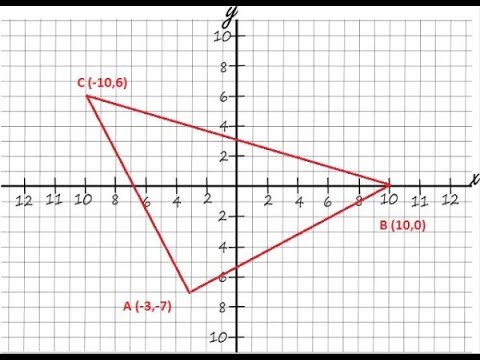 Solución: Elaborado por:                               Oscar García Maciel                              Nombre y firma del profesor que elaboró.                         Vo. Bo.                                                                                                          Vo. Bo.       Olga Lydia Solís Ramírez                                      Nombre y Firma de la directora del plantel.                                    Enrique Alberto Legorreta Morales                                                                                                                                 Inspector General de Educación Secundaria 89.